Low grade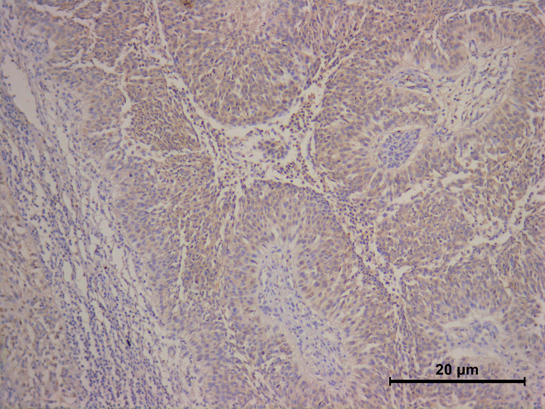 High grade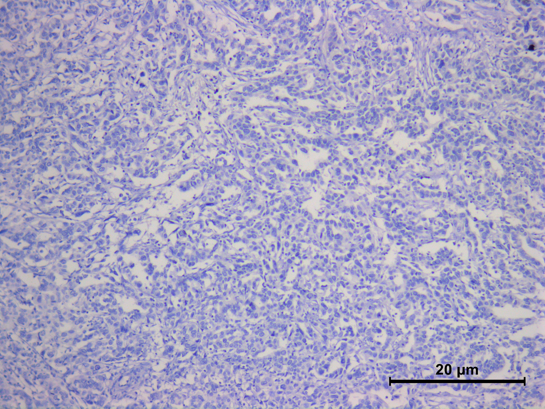 